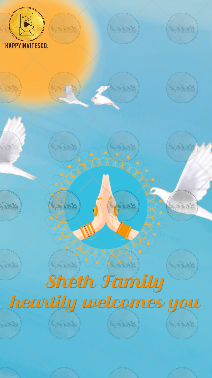 Slide 1:Sheth Familywelcomes you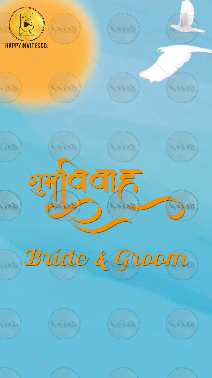 Slide 2:Name of Bride:Name of Parents optional:Name of Groom:Name of Parents optional:Whose name should come first: Bride/ Groom: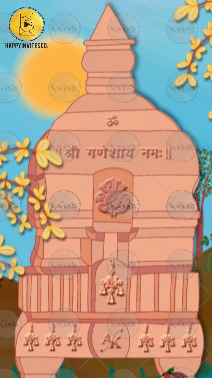 Slide 3:Icon: OmLine: || Shree Ganeshaya Namaha ||Icon: Logo as shared by Bride Groom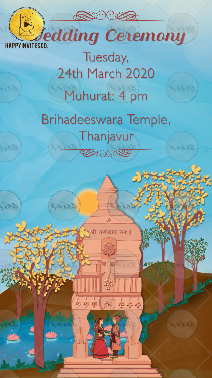 Slide 4:Title of the function:Day,DateTimeVenue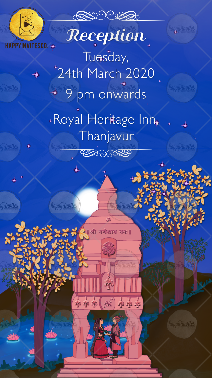 Slide 5:Title of the function:Day,DateTimeVenue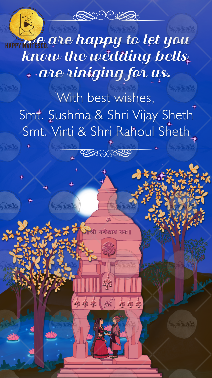 Slide 6:We are happy to let you know the wedding bells are ringing for us.With best wishes,Names here